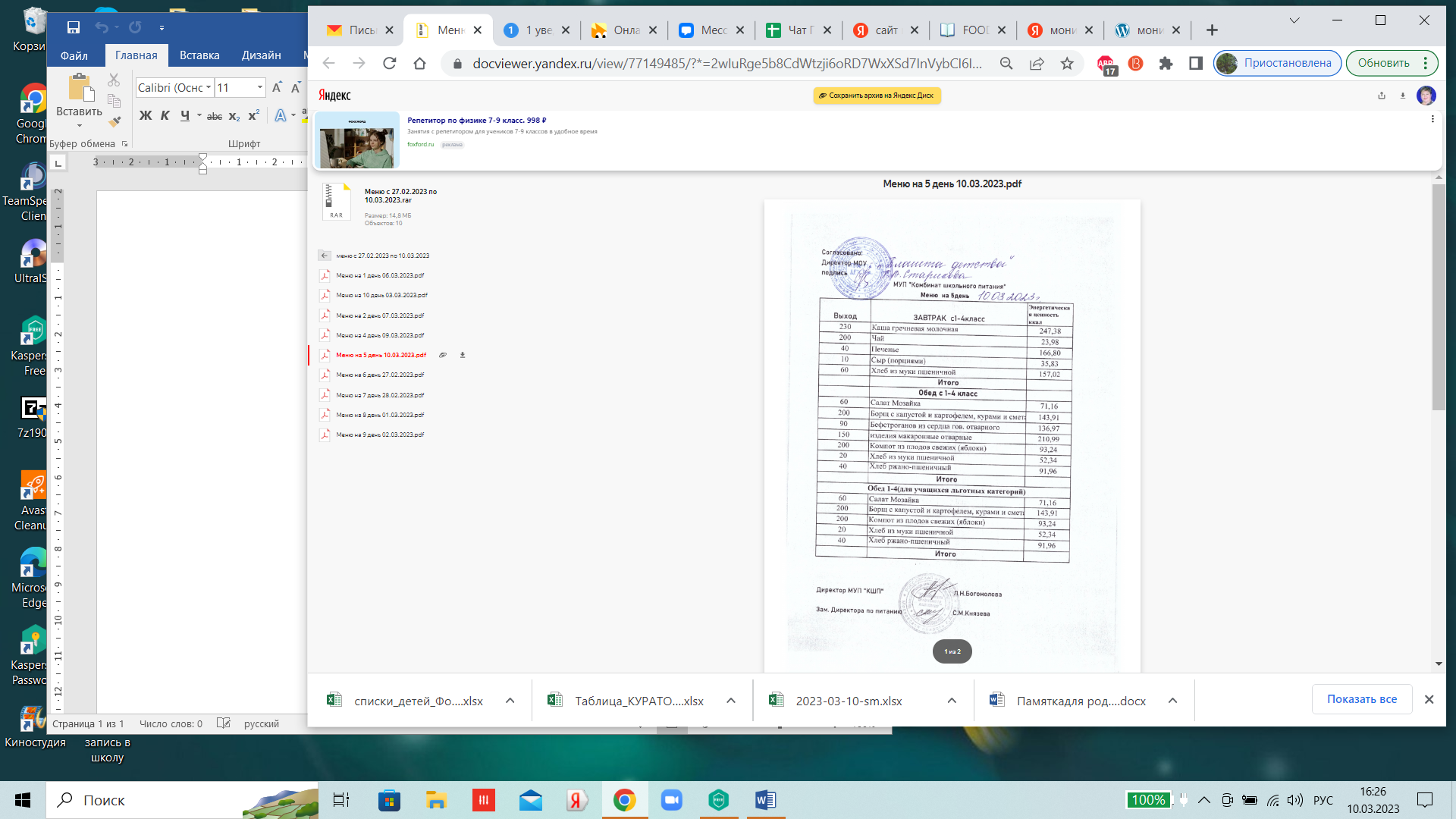 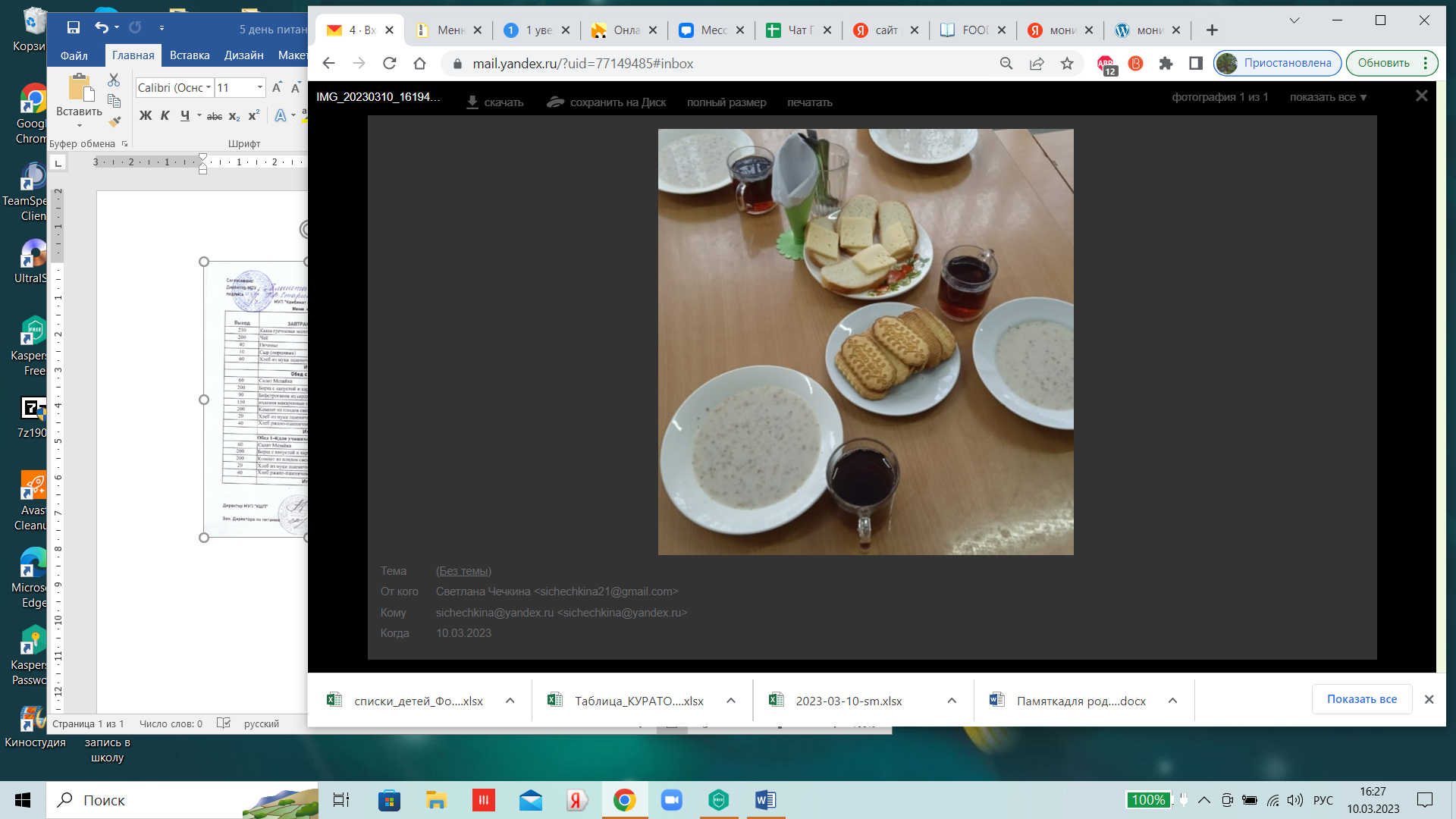 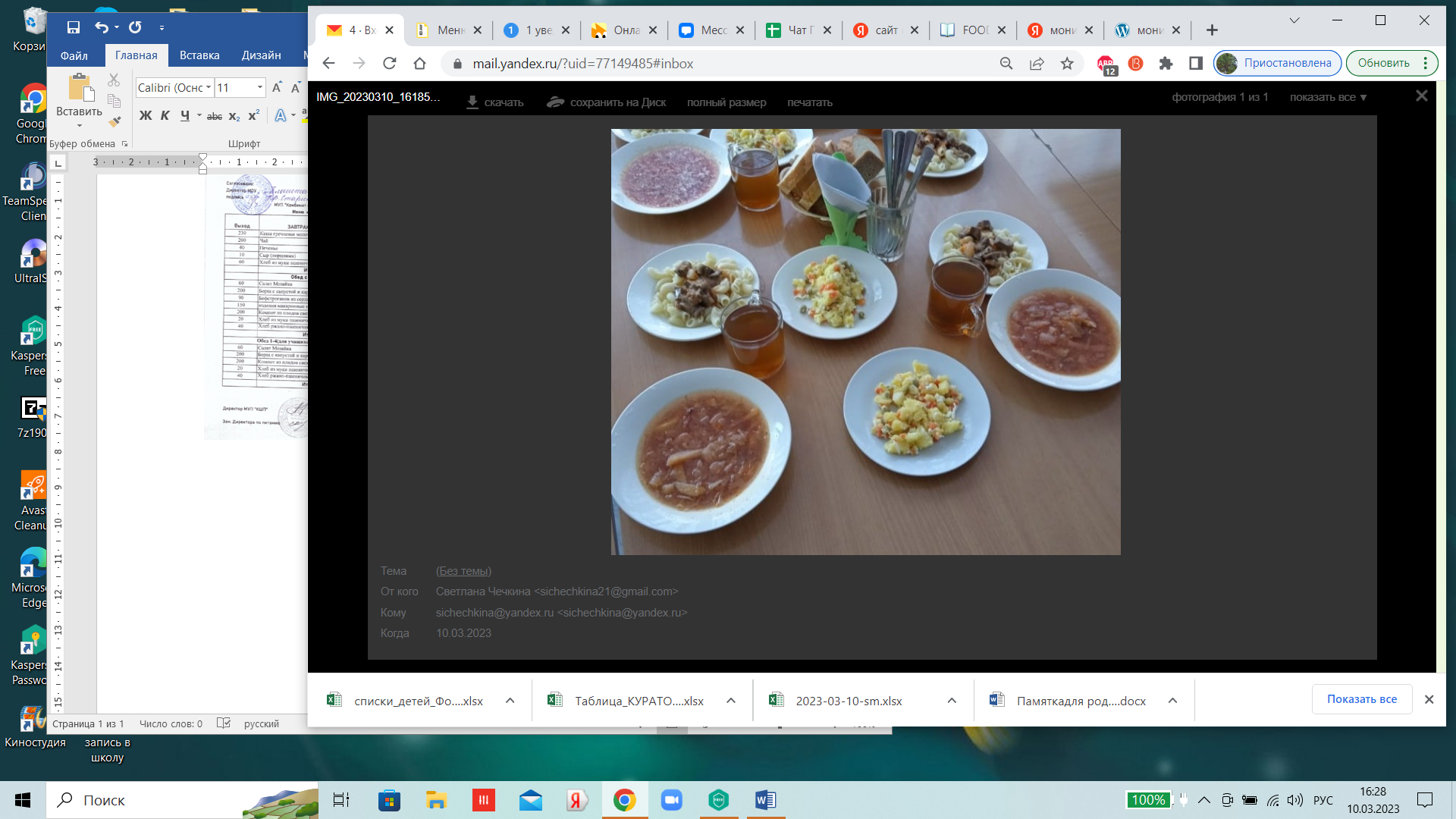 5 день питания5 день питания5 день питания5 день питания5 день питания5 день питания5 день питания5 день питания5 день питанияПриём пищиРазделБлюдоВыходЦенаКалорийностьБелкиЖирыУглеводыЗавтракгор.блюдоКаша гречневая молочная2300247.48.210.929.2Завтракгор.напитокЧай200024006ЗавтраксладкоеПеченье400166.83429.8Завтракне указаноСыр (порциями)10035.82.330ЗавтракхлебХлеб из муки пшеничной6001574.51.730.8ОбедзакускаСалат Мозайка601371.21.74.46.1Обед1 блюдоБорщ с капустой и картофелем, курами и сметаной20021143.93.28.314.1Обед2 блюдоБефстроганов из сердца говяжего отварного904613715.65.95.3ОбедгарнирИзделия макаронные отварные150142115.84.437.1ОбеднапитокКомпот из плодов свежих (яблоки)200793.20.10.122.9Обедхлеб бел.Хлеб из муки пшеничной20252.31.50.610.3Обедхлеб черн.Хлеб ржано - пшеничный402922.20.419.8